Паспорт инвестиционной площадкина территории городского округа Большой Камень Приморского края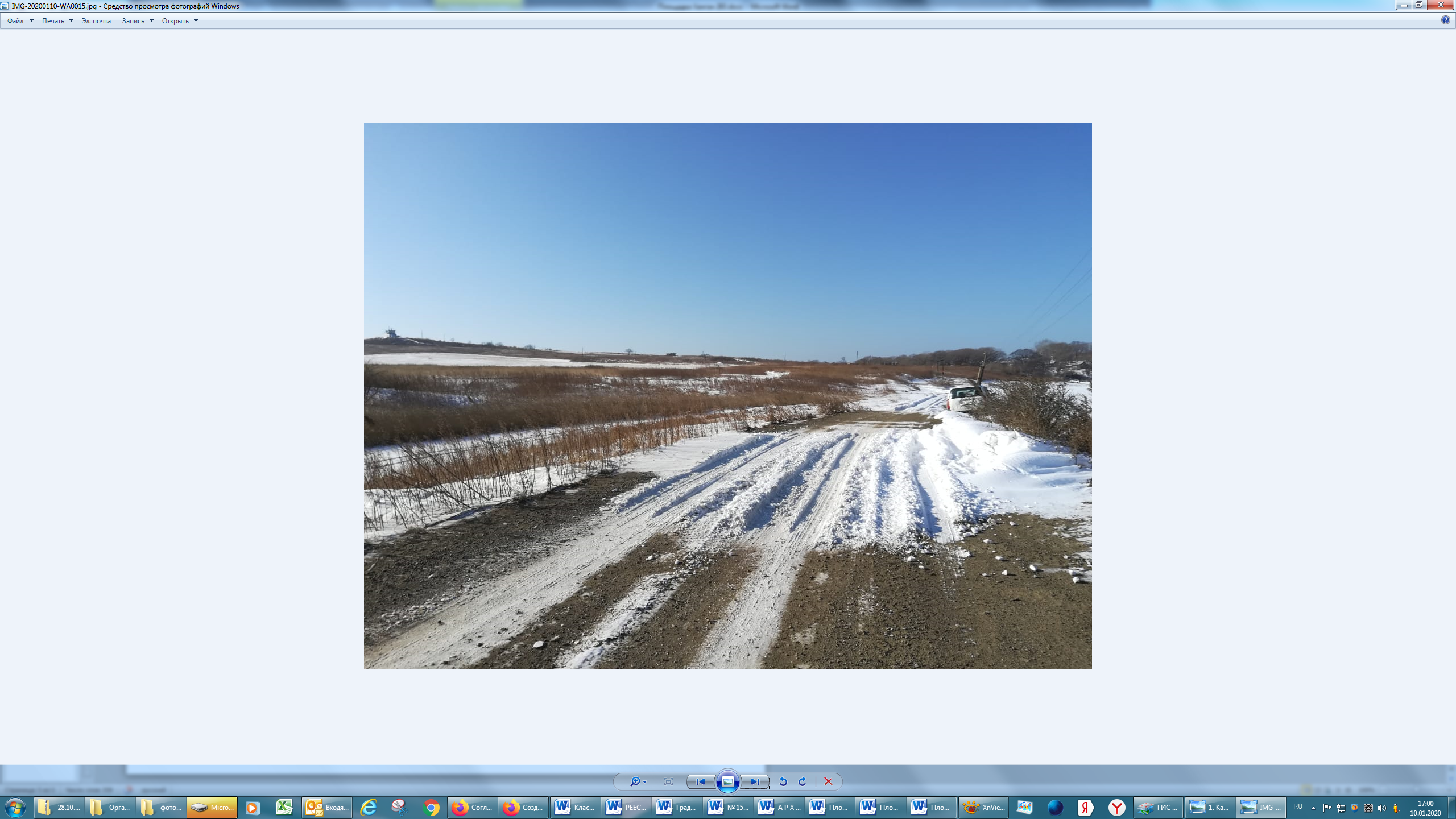 СИТУАЦИОННЫЙ ПЛАН ТЕРРИТОРИИГородской округ Большой Камень, г. Большой Камень, в 2440 метрах на запад 
от жилого дома № 17 по ул. Юбилейная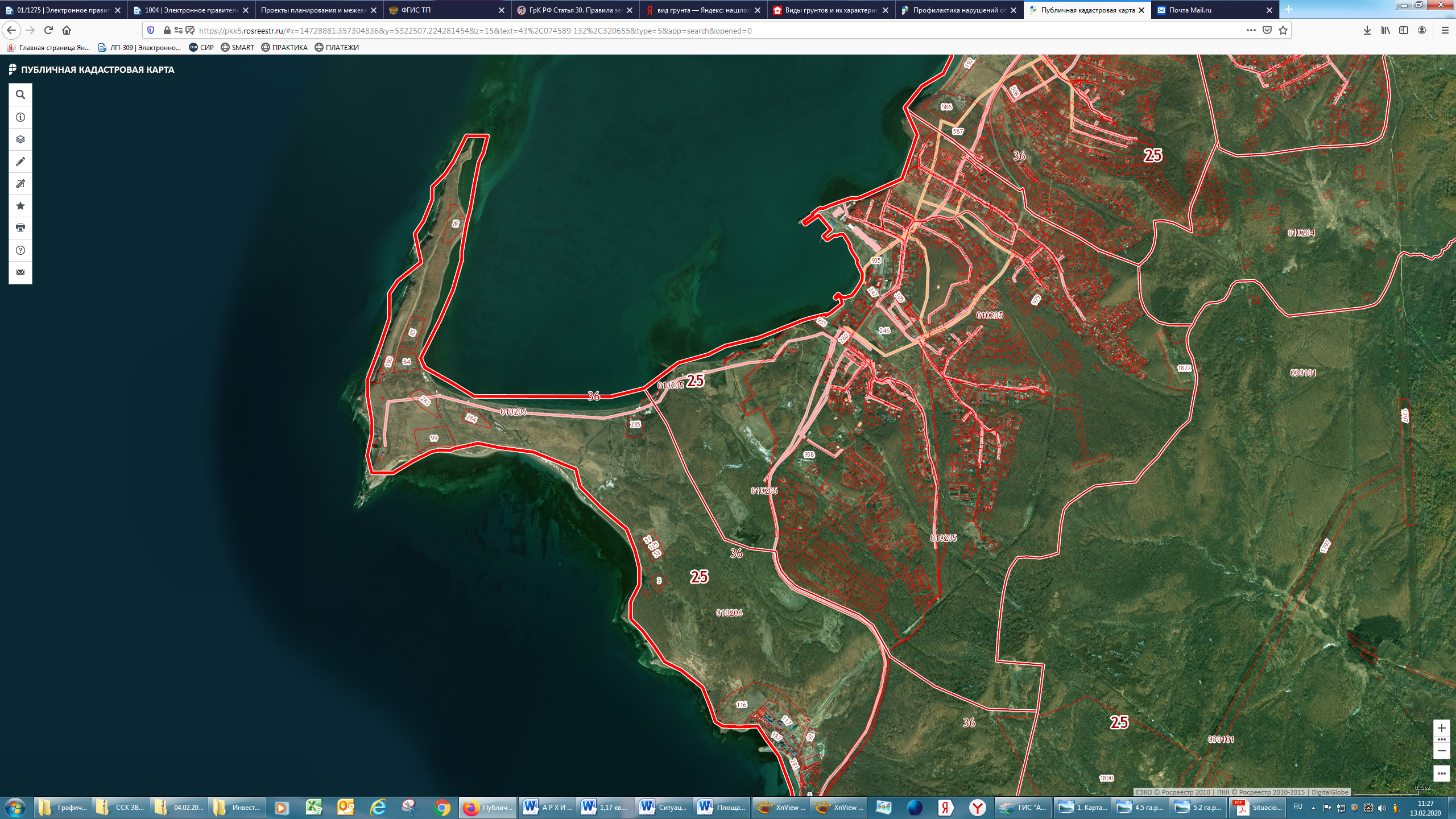 1. Общая информация1. Общая информацияТип инвестиционной площадки (краткое описание)Земельный участок для организации отдыха и туризмаКадастровый номер (при наличии прилагается копия кадастрового паспорта). При отсутствии кадастрового номера указывается стоимость проведения кадастровых работ25:36:010206:283Наименование, адрес правообладателя инвестиционной площадкиГородской округ Большой КаменьФорма владения землей и зданиями (собственность, аренда, другая)муниципальнаяЛицо для контактов Селифанов Сергей ВячеславовичДолжность И.о. начальника управления архитектуры и градостроительстваТелефон 8(42332)58030Факс Электронная почта Веб-сайт Наличие бизнес-планаНаличие технико-экономического обоснования (ТЭО) 2. Расположение инвестиционной площадки2. Расположение инвестиционной площадкиАдрес инвестиционной площадки (описание) г. Большой Камень, в 2440 метрах на запад от жилого дома № 17 по ул. ЮбилейнаяРасположение на территории действующей организации (да/нет – если «да» название организациинетВ черте населенного пункта - какого г. Большой КаменьУдаленность от автомагистрали, км 13Удаленность от железнодорожной станции, км 10Удаленность от аэропорта, км Нет сведений3. Характеристика территории3. Характеристика территорииПлощадь, га 1,5Категория земель (вид разрешенного использования)Земли населенных пунктов, зона объектов отдыха и туризмаВозможность расширения Наличие ограждений (есть, нет) нетРельеф (ровная, наклонная, террасная, уступами)наклоннаяВид грунта Геологические изыскания не проводилисьУровень грунтовых вод, м Геологические изыскания не проводилисьГлубина промерзания, м 1,45 мВозможность затопления во время паводков отсутствует4. Инфраструктура4. Инфраструктура4. Инфраструктура4. Инфраструктура4. Инфраструктура4. Инфраструктура4. Инфраструктура4. Инфраструктура4. Инфраструктура4. Инфраструктура4. Инфраструктура4. Инфраструктура4. Инфраструктура4. ИнфраструктураРесурсРесурсНаличиеЕдиницаизмеренияЕдиницаизмеренияМощностьМощностьУдаленностьплощадкиот источника, мУдаленностьплощадкиот источника, мУдаленностьплощадкиот источника, мВозможностьувеличениямощности (до)Возможностьувеличениямощности (до)ВозможностьпериодическогоотключенияВозможностьпериодическогоотключенияВодоснабжениеВодоснабжениенеткуб. м/годкуб. м/годЭлектроэнергияЭлектроэнергияесть0,4кВт0,4кВтОтоплениеОтоплениенетГкал/часГкал/часКанализацияКанализациянеткуб. м/годкуб. м/годГазГазнеткуб. м/годкуб. м/годПарПарнетбарбарОчистные сооруженияОчистные сооружениянеткуб. м/годкуб. м/годСжатый воздухСжатый воздухнеткуб. м/месяцкуб. м/месяц5. Коммуникации на территории5. Коммуникации на территории5. Коммуникации на территории5. Коммуникации на территории5. Коммуникации на территории5. Коммуникации на территории5. Коммуникации на территории5. Коммуникации на территории5. Коммуникации на территории5. Коммуникации на территории5. Коммуникации на территории5. Коммуникации на территории5. Коммуникации на территории5. Коммуникации на территорииАвтодороги (тип, покрытие, протяженность и т.д.) Автодороги (тип, покрытие, протяженность и т.д.) Автодороги (тип, покрытие, протяженность и т.д.) Автодороги (тип, покрытие, протяженность и т.д.) Автодороги (тип, покрытие, протяженность и т.д.) Автодороги (тип, покрытие, протяженность и т.д.) Автодороги (тип, покрытие, протяженность и т.д.) Автодороги (тип, покрытие, протяженность и т.д.) Автодороги (тип, покрытие, протяженность и т.д.) Большой Камень, грунтовоеБольшой Камень, грунтовоеБольшой Камень, грунтовоеБольшой Камень, грунтовоеБольшой Камень, грунтовоеЖ/д ветка (тип, покрытие, протяженность и т.д.)Ж/д ветка (тип, покрытие, протяженность и т.д.)Ж/д ветка (тип, покрытие, протяженность и т.д.)Ж/д ветка (тип, покрытие, протяженность и т.д.)Ж/д ветка (тип, покрытие, протяженность и т.д.)Ж/д ветка (тип, покрытие, протяженность и т.д.)Ж/д ветка (тип, покрытие, протяженность и т.д.)Ж/д ветка (тип, покрытие, протяженность и т.д.)Ж/д ветка (тип, покрытие, протяженность и т.д.)нетнетнетнетнетСети телекоммуникаций (телефон, Интернет, иное)Сети телекоммуникаций (телефон, Интернет, иное)Сети телекоммуникаций (телефон, Интернет, иное)Сети телекоммуникаций (телефон, Интернет, иное)Сети телекоммуникаций (телефон, Интернет, иное)Сети телекоммуникаций (телефон, Интернет, иное)Сети телекоммуникаций (телефон, Интернет, иное)Сети телекоммуникаций (телефон, Интернет, иное)Сети телекоммуникаций (телефон, Интернет, иное)нетнетнетнетнет6. Здания и сооружения на территории6. Здания и сооружения на территории6. Здания и сооружения на территории6. Здания и сооружения на территории6. Здания и сооружения на территории6. Здания и сооружения на территории6. Здания и сооружения на территории6. Здания и сооружения на территории6. Здания и сооружения на территории6. Здания и сооружения на территории6. Здания и сооружения на территории6. Здания и сооружения на территории6. Здания и сооружения на территории6. Здания и сооружения на территорииНаименованиеобъектаПлощадь, кв. мПлощадь, кв. мЭтажностьВысотапотолка,мВысотапотолка,мТипконструкций, стенТипконструкций, стенСтепеньзавершенности, % илииноеСтепеньзавершенности, % илииноеСтепеньзавершенности, % илииноеГод постройкии оценка текущего состоянияГод постройкии оценка текущего состоянияКак используется в настоящее время, % или иноеотсутствует7. Условия передачи площадки (условия аренды или продажи (примерная стоимость)7. Условия передачи площадки (условия аренды или продажи (примерная стоимость)7. Условия передачи площадки (условия аренды или продажи (примерная стоимость)7. Условия передачи площадки (условия аренды или продажи (примерная стоимость)7. Условия передачи площадки (условия аренды или продажи (примерная стоимость)7. Условия передачи площадки (условия аренды или продажи (примерная стоимость)7. Условия передачи площадки (условия аренды или продажи (примерная стоимость)7. Условия передачи площадки (условия аренды или продажи (примерная стоимость)7. Условия передачи площадки (условия аренды или продажи (примерная стоимость)7. Условия передачи площадки (условия аренды или продажи (примерная стоимость)7. Условия передачи площадки (условия аренды или продажи (примерная стоимость)7. Условия передачи площадки (условия аренды или продажи (примерная стоимость)7. Условия передачи площадки (условия аренды или продажи (примерная стоимость)7. Условия передачи площадки (условия аренды или продажи (примерная стоимость)АрендаАрендаАрендаАрендаАрендаАрендаАрендаАрендаАрендаАрендаАрендаАрендаАрендаАренда8. Пояснительная записка к паспорту инвестиционной площадки8. Пояснительная записка к паспорту инвестиционной площадки8. Пояснительная записка к паспорту инвестиционной площадки8. Пояснительная записка к паспорту инвестиционной площадки8. Пояснительная записка к паспорту инвестиционной площадки8. Пояснительная записка к паспорту инвестиционной площадки8. Пояснительная записка к паспорту инвестиционной площадки8. Пояснительная записка к паспорту инвестиционной площадки8. Пояснительная записка к паспорту инвестиционной площадки8. Пояснительная записка к паспорту инвестиционной площадки8. Пояснительная записка к паспорту инвестиционной площадки8. Пояснительная записка к паспорту инвестиционной площадки8. Пояснительная записка к паспорту инвестиционной площадки8. Пояснительная записка к паспорту инвестиционной площадкиТерритория обеспечена следующими инфраструктурными объектами: грунтовая автомобильная дорога, мобильная связьТерритория обеспечена следующими инфраструктурными объектами: грунтовая автомобильная дорога, мобильная связьТерритория обеспечена следующими инфраструктурными объектами: грунтовая автомобильная дорога, мобильная связьТерритория обеспечена следующими инфраструктурными объектами: грунтовая автомобильная дорога, мобильная связьТерритория обеспечена следующими инфраструктурными объектами: грунтовая автомобильная дорога, мобильная связьТерритория обеспечена следующими инфраструктурными объектами: грунтовая автомобильная дорога, мобильная связьТерритория обеспечена следующими инфраструктурными объектами: грунтовая автомобильная дорога, мобильная связьТерритория обеспечена следующими инфраструктурными объектами: грунтовая автомобильная дорога, мобильная связьТерритория обеспечена следующими инфраструктурными объектами: грунтовая автомобильная дорога, мобильная связьТерритория обеспечена следующими инфраструктурными объектами: грунтовая автомобильная дорога, мобильная связьТерритория обеспечена следующими инфраструктурными объектами: грунтовая автомобильная дорога, мобильная связьТерритория обеспечена следующими инфраструктурными объектами: грунтовая автомобильная дорога, мобильная связьТерритория обеспечена следующими инфраструктурными объектами: грунтовая автомобильная дорога, мобильная связьТерритория обеспечена следующими инфраструктурными объектами: грунтовая автомобильная дорога, мобильная связь9. Ситуационный план территории (выкопировка)9. Ситуационный план территории (выкопировка)9. Ситуационный план территории (выкопировка)9. Ситуационный план территории (выкопировка)9. Ситуационный план территории (выкопировка)9. Ситуационный план территории (выкопировка)9. Ситуационный план территории (выкопировка)9. Ситуационный план территории (выкопировка)9. Ситуационный план территории (выкопировка)9. Ситуационный план территории (выкопировка)9. Ситуационный план территории (выкопировка)9. Ситуационный план территории (выкопировка)9. Ситуационный план территории (выкопировка)9. Ситуационный план территории (выкопировка)Прилагается Прилагается Прилагается Прилагается Прилагается Прилагается Прилагается Прилагается Прилагается Прилагается Прилагается Прилагается Прилагается Прилагается 10. Фотографии территории (участка)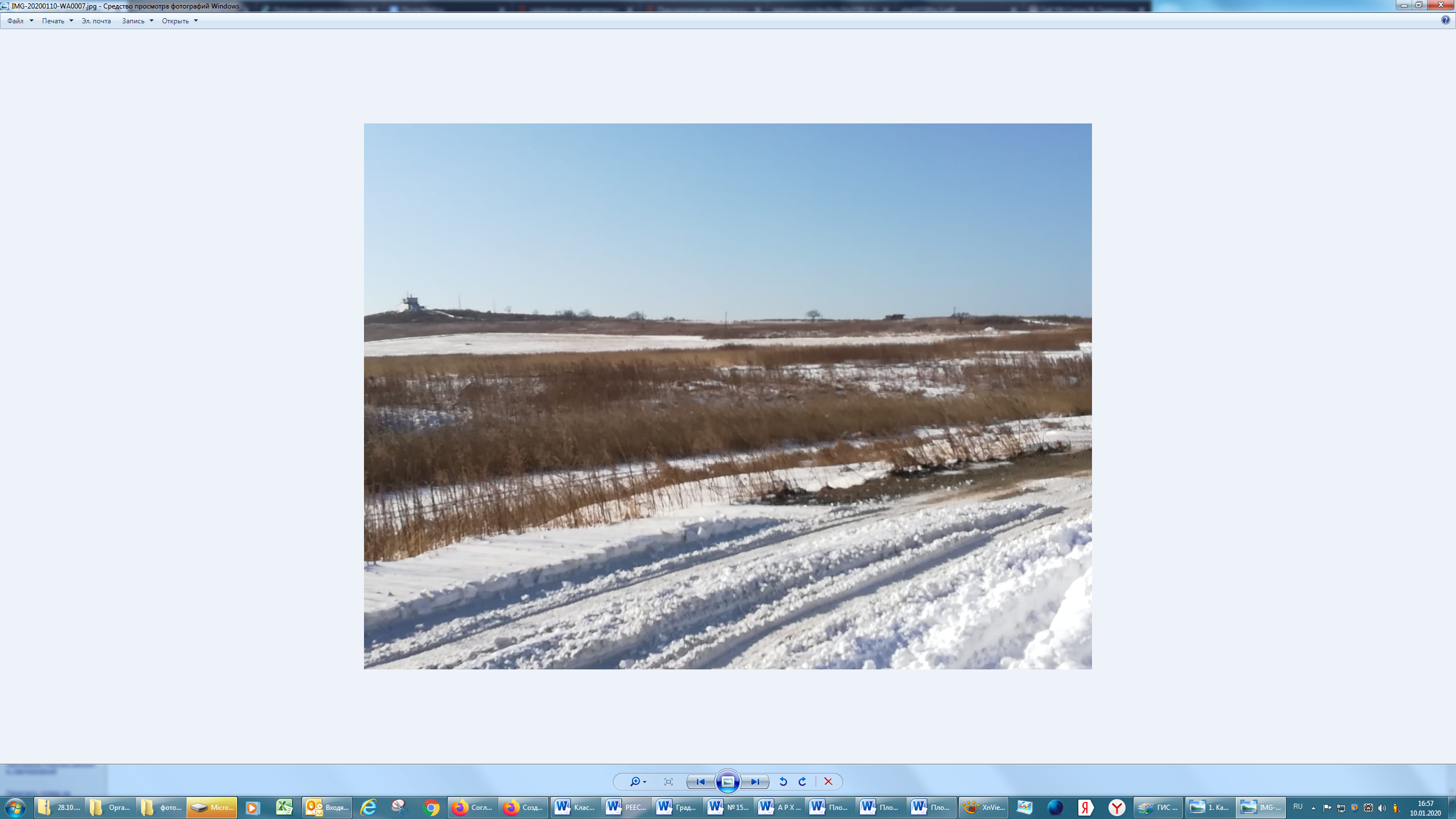 10. Фотографии территории (участка)10. Фотографии территории (участка)10. Фотографии территории (участка)10. Фотографии территории (участка)10. Фотографии территории (участка)10. Фотографии территории (участка)10. Фотографии территории (участка)10. Фотографии территории (участка)10. Фотографии территории (участка)10. Фотографии территории (участка)10. Фотографии территории (участка)10. Фотографии территории (участка)10. Фотографии территории (участка)